Ekonomikas ministrijas iesniegtajā redakcijā5. pielikumsLatvijas būvnormatīvam LBN 224-15"Meliorācijas sistēmas un hidrotehniskās būves"(apstiprināts ar Ministru kabineta2015. gada  30. jūnijanoteikumiem Nr. 329)Vasaras pusgada vidējās noteces modulis (l/s x km2)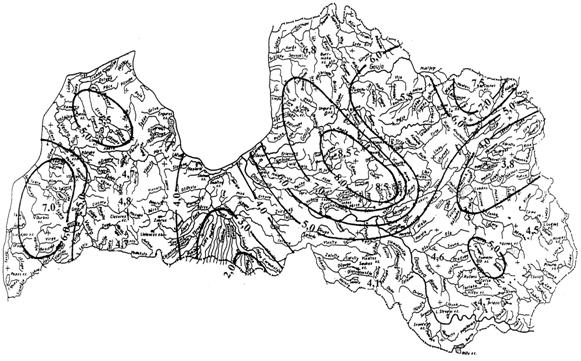 Ekonomikas ministra vietā – veselības ministrs 							Guntis Belēvičs